Publicado en Barcelona el 19/09/2019 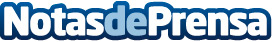 Allianz Partners participa en la jornada formativa del Colegio de Mediadores sobre el mercado del alquiler Este miércoles 18 de septiembre ha tenido lugar la jornada de formación sobre El mercado del alquiler en España en el Colegio de Mediadores de Barcelona, con la colaboración de la Fundació Auditorium y Allianz PartnersDatos de contacto:Irene Gallego Hernanz910481306Nota de prensa publicada en: https://www.notasdeprensa.es/allianz-partners-participa-en-la-jornada Categorias: Nacional Inmobiliaria Seguros http://www.notasdeprensa.es